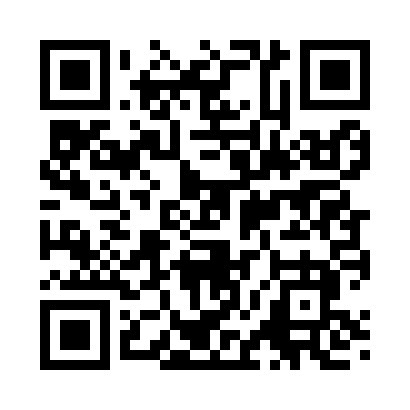 Prayer times for Elsberry, Missouri, USAMon 1 Jul 2024 - Wed 31 Jul 2024High Latitude Method: Angle Based RulePrayer Calculation Method: Islamic Society of North AmericaAsar Calculation Method: ShafiPrayer times provided by https://www.salahtimes.comDateDayFajrSunriseDhuhrAsrMaghribIsha1Mon4:065:411:075:048:3310:082Tue4:075:421:075:048:3310:073Wed4:085:421:085:048:3310:074Thu4:085:431:085:048:3310:075Fri4:095:431:085:048:3210:066Sat4:105:441:085:048:3210:067Sun4:115:441:085:048:3210:058Mon4:125:451:085:058:3110:059Tue4:135:461:085:058:3110:0410Wed4:145:461:095:058:3110:0311Thu4:145:471:095:058:3010:0312Fri4:155:481:095:058:3010:0213Sat4:165:481:095:058:2910:0114Sun4:175:491:095:058:2910:0015Mon4:185:501:095:058:289:5916Tue4:205:511:095:058:289:5817Wed4:215:511:095:058:279:5818Thu4:225:521:095:048:269:5719Fri4:235:531:105:048:269:5620Sat4:245:541:105:048:259:5521Sun4:255:551:105:048:249:5322Mon4:265:551:105:048:239:5223Tue4:275:561:105:048:239:5124Wed4:295:571:105:048:229:5025Thu4:305:581:105:038:219:4926Fri4:315:591:105:038:209:4827Sat4:326:001:105:038:199:4628Sun4:336:011:105:038:189:4529Mon4:356:011:105:028:179:4430Tue4:366:021:105:028:169:4331Wed4:376:031:095:028:159:41